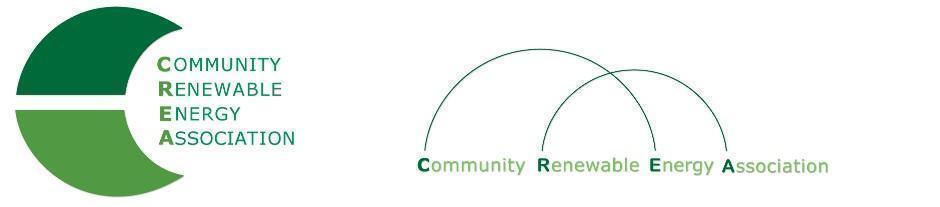 www.community-renewables.orgExecutive Board AgendaFriday, May 14: 10am-1:00pm Remote Via Zoom Video ConferencingLink to Join via Zoom: https://zoom.us/j/99818858680?pwd=NC80K2ZRSFBHa1hxNXhIZVg3bkxlQT09Meeting ID: 998 1885 8680Passcode: 581643Call to Order/Open Agenda - Chair, Les Perkins                         -  Roll Call/Introductions/Time set aside for issues not presented on the agendaConsent Agenda – Chair Perkins                         - Approval of Minutes: April 9, 2021	           - Acceptance of Financials	           - Intern Proposal                         - Letter of support for Nate Stice as USDA Rural Development Director of OregonDirector’s Report - Executive Director, Mike McArthur 10:15       4.    Congressman Cliff Bentz 10:30       5.    Off-Shore Wind Developments - Shannon Sauza (Oregon Coast Energy Alliance Network)                                                                                                                                                                           11:00       6.	 Bioeconomy Development Zone -  Jordan Soloman (Ecostrat))  11:307.     HB 3221A - Jed Jorgenson (Farmers Conservation Alliance) 12:00       8.     Legislative Update - Executive Director McArthur, Mallorie Roberts, Rob Bovett 12:30       9.     Public Comment - Chair Perkins     10.     Adjourn - Chair Perkins